«Об утверждении   положения о муниципальном контроле в области охраны и использования особо охраняемых природных территорий на территории муниципального образования Красноозерное сельское поселение муниципального образования Приозерский муниципальный район Ленинградской области» В соответствии с Федеральным законом от 06.10.2003 № 131-ФЗ «Об общих принципах организации местного самоуправления в Российской Федерации», Федеральным законом от 14.03.1995 №33-ФЗ «Об особо охраняемых природных территориях», Уставом муниципального образования Красноозерное сельское поселение муниципального образования Приозерский муниципальный район Ленинградской области, совет депутатов муниципального образования Красноозерное сельское поселение муниципального образования Приозерский муниципальный район Ленинградской области (далее - Совет депутатов), РЕШИЛ:1. Утвердить положение о муниципальном контроле в области охраны и использования особо охраняемых природных территорий на территории муниципального образования Красноозерное сельское поселение муниципального образования Приозерский муниципальный район Ленинградской области согласно приложению. 2.  Настоящее решение вступает в силу с момента его официального опубликования и подлежит официальному опубликованию в сетевом информационном издании ЛЕНОБЛИНФОРМ.3.   Контроль за исполнением настоящего решения оставляю за собой. Глава муниципального образования					М.И. КаппушевС полным текстом можно ознакомиться на официальном сайте http://krasnoozernoe.ru/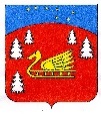 Совет депутатов муниципального образования Красноозерное сельское поселение муниципального образования Приозерский муниципальный район Ленинградской области.Р Е Ш Е Н И ЕОт «29» октября  2021 года № 103